RESULTADO – TOMADA DE PREÇONº 2022118TP21559HEMUO Instituto de Gestão e Humanização – IGH, entidade de direito privado e sem fins lucrativos,classificado como Organização Social, vem tornar público o resultado da Tomada de Preços, coma finalidade de adquirir bens, insumos e serviços para o HEMU - Hospital Estadual da Mulher,com endereço à Rua R-7, S/N, Setor Oeste, Goiânia, CEP: 74.125-090.21559/2022Bionexo do Brasil LtdaRelatório emitido em 31/08/2022 10:27Goiânia/GO, 30 de agosto de 2022.CompradorIGH - Hospital Materno Infantil (11.858.570/0002-14)AV. PERIMETRAL, ESQUINA C/ RUA R7, SN - SETOR COIMBRA - GOIÂNIA, GO CEP: 74.530-020Relação de Itens (Confirmação)Pedido de Cotação : 236222673COTAÇÃO Nº 21559 - MATERIAL MÉDICO - HEMU AGO/2022Frete PróprioObservações: *PAGAMENTO: Somente a prazo e por meio de depósito em conta PJ do fornecedor. *FRETE: Só serão aceitas propostas com frete CIF epara entrega no endereço: RUA R7 C/ AV PERIMETRAL, SETOR COIMBRA, Goiânia/GO CEP: 74.530-020, dia e horário especificado. *CERTIDÕES: AsCertidões Municipal, Estadual de Goiás, Federal, FGTS e Trabalhista devem estar regulares desde a data da emissão da proposta até a data dopagamento. *REGULAMENTO: O processo de compras obedecerá ao Regulamento de Compras do IGH, prevalecendo este em relação a estes termosem caso de divergência.Tipo de Cotação: Cotação NormalFornecedor : Todos os FornecedoresData de Confirmação : TodasValidade CondiçõesFaturamento Prazo deFornecedordadeFreteObservaçõesMínimoEntregaProposta PagamentoHospfar Industria eComercio de ProdutosHospitalares SABRASÍLIA - DFWeb Services Hospfar -(61) 3403-3500A HOSPFAR garante preço por 03 (três) dias úteis após ofechamento da cotação. Agradecemos a oportunidade depoder ofertar nossos produtos e serviços. Nosso objetivoé garantir qualidade e segurança em toda a nossa cadeiade distribuição.30 ddl -1 dias apósconfirmação1R$ 300,000027/10/2022DepósitoBancárioCIFtelevendas@hospfar.com.brMais informaçõesProgramaçãode EntregaPreçoUnitário FábricaPreçoValorTotalProdutoCódigoFabricante Embalagem Fornecedor Comentário JustificativaRent(%) QuantidadeUsuárioTIRA TESTE P/DETERMINACAOGLICOSE NOSANGUE -> COMTEMPO DERESULTADONÃO ACIMA DE40SEG C/ELETRODO QUEANULE AINTERFERENCIADEMEDICAMENTOSESUBISTANCIASENDOGENASQUEHospfarIndustria eCX/1FRX50TIRAS Comercio deRosana DeOliveiraMouraACCU-CHEKACTIVETENDERCOD UNICACX/50T;- MED CENTERnão atendecondições deR$R$R$1457-ROCHE10000 UnidadeTESTEProdutosHospitalaresSA0,4200 0,00004.200,0000pagamento/prazo.24/08/202208:28POSSIBILITARECEBER ASEGUNDA GOTADE SANGUE C/FAIXA DEHEMACEAS DE20 A 70% QUEPOSSIBILITEEXAME EMNEONATOS.TotalParcial:R$110000.00000.04.200,0000Total de Itens da Cotação: 1Total de Itens Impressos: 1TotalGeral:R$4.200,0000Clique aqui para geração de relatório completo com quebra de página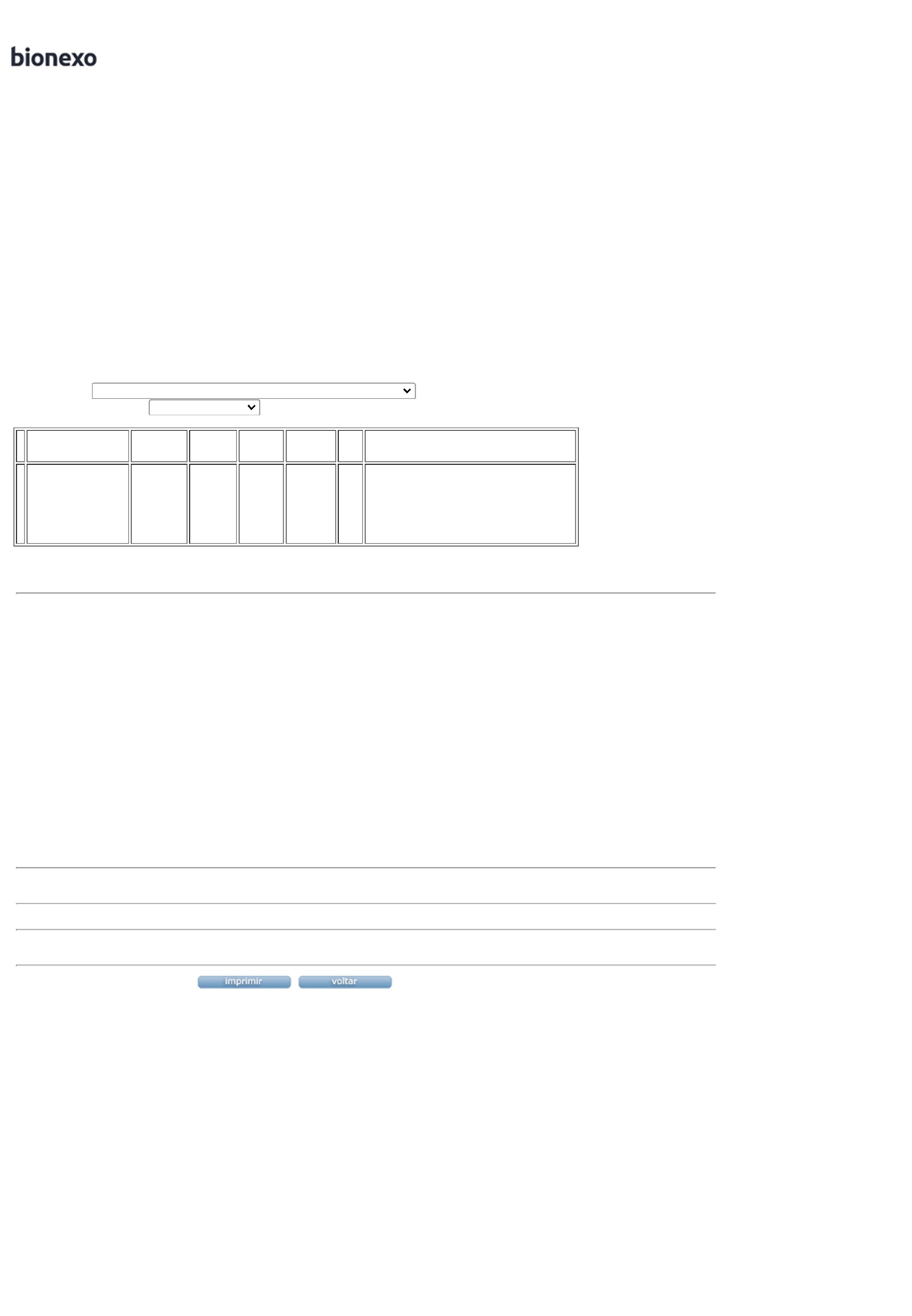 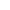 